Первенство Ростовской области по легкой атлетике среди юношей и девушек до 16 лет	27-28 февраля 2021 г. в г. Ростове-на-Дону проходило Первенство Ростовской области по легкой атлетике среди юношей и девушек до 16 лет в помещении. Город Волгодонск на данных соревнованиях представляли обучающиеся отделения легкой атлетики МБУ СШ № 5                             г. Волгодонска. 	Спортсмены успешно выступили на соревнованиях и показали следующие результаты: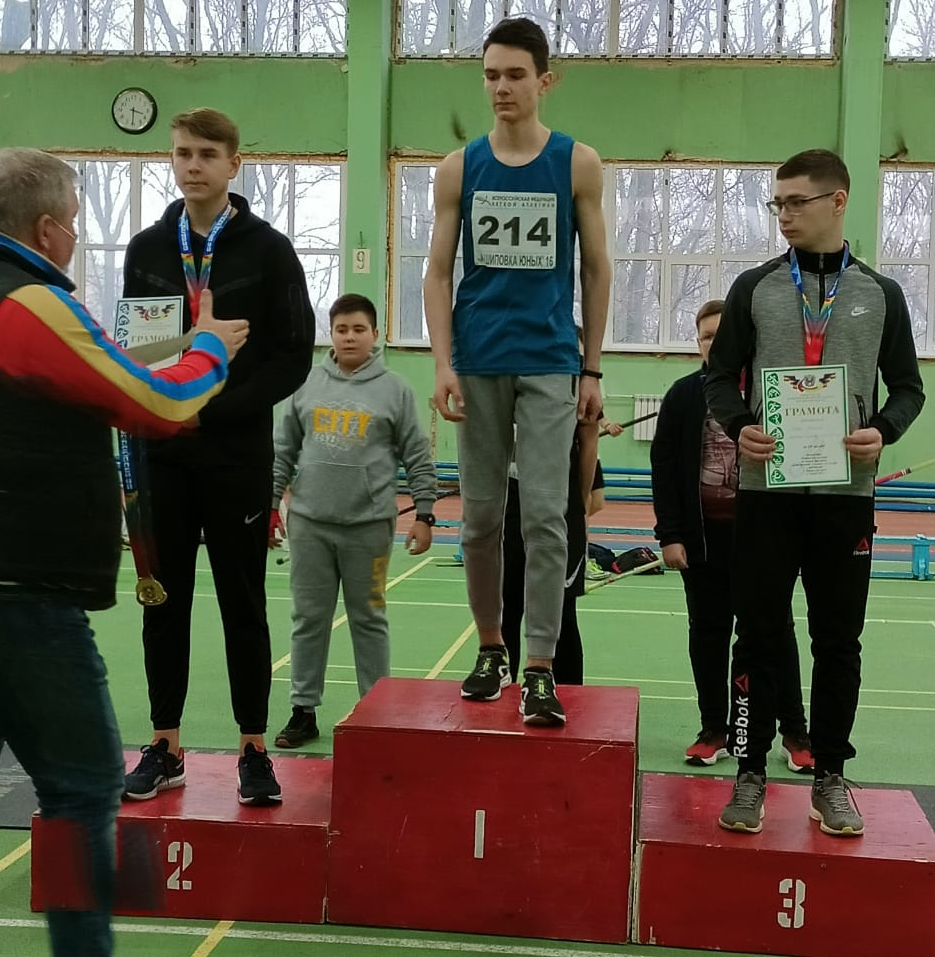 - Арьков Ян  - бег 400 м – 3 место, бег 800 м – 3 место;- Гашпар Елизавета – бег 2000 м с\п – 3 место;- Илющенко Даниил - бег 2000 м с\п – 3 место;- Мережко Артем - бег 2000 м с\п – 4 место;- Бакаева Ксения – бег 60 м с\б – 4 место.Спортсменов подготовил тренер – Иванова Влада Сергеевна- Потомкин Алексей – прыжок в длину – 1 место, тройной прыжок – 1 место;- Потомкин Владислав -  прыжок в длину – 4 место, тройной прыжок – 2 место.Спортсменов подготовил тренер – Дротик Владимир СергеевичПоздравляем ребят с успешным выступлением!